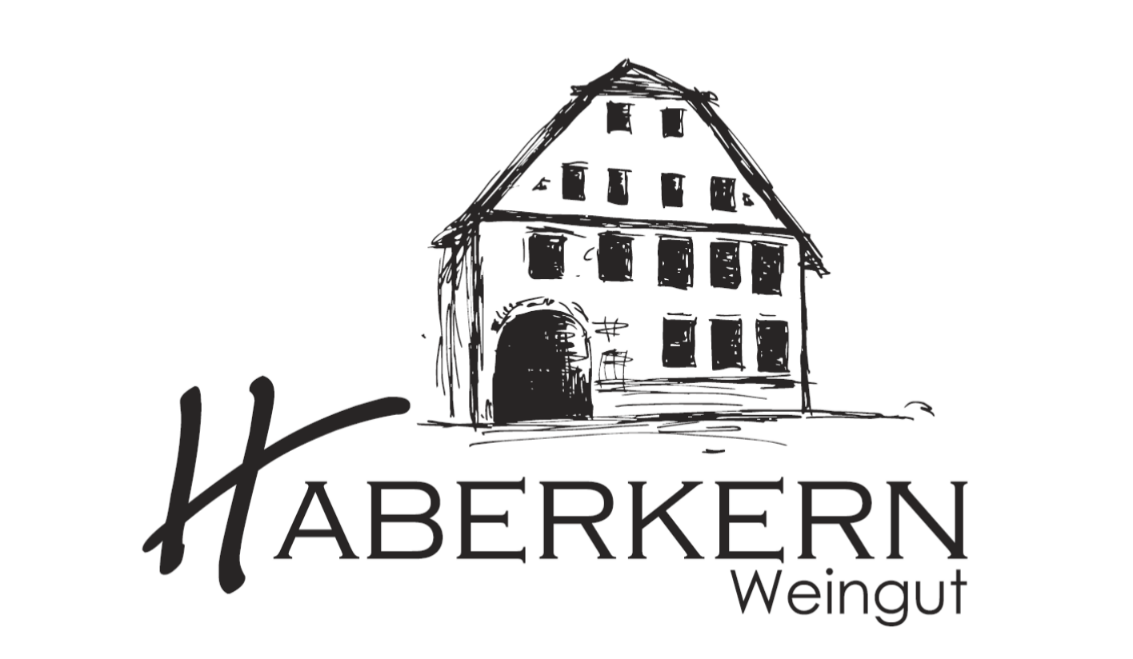 2019erWeißburgunder feinherbHerkunft:		DeutschlandWürttembergRegion UnterlandErlenbacher KaybergJahrgang:		2019Rebsorte: 		Weißburgunder Qualitätsstufe:	Qualitätswein 								ErzeugerabfüllungWeinbeschreibung:Feines Bukett erinnert an Kernobst, Quitten und Waldpilzen. Am Gaumen erfrischen Zitrus- und Apfelaromen mit zarter Cremigkeit und feiner Mineralität.Trinkempfehlung: Vielseitiger Essensbegleiter, passt sehr gut zu Spargelgerichten, Salaten, Fisch, Geflügel oder Pasta mit sahnigen Soßen.Trinktemperatur: 	8-10°CAnalyse:  			11,4 g/l Restsüße 	6,3 g/l Säure	11,5 % Alkohol					Lagerfähigkeit:  	2-3 Jahre					Bodenart:			Löss-Lehmboden 